Indicadores de Resultados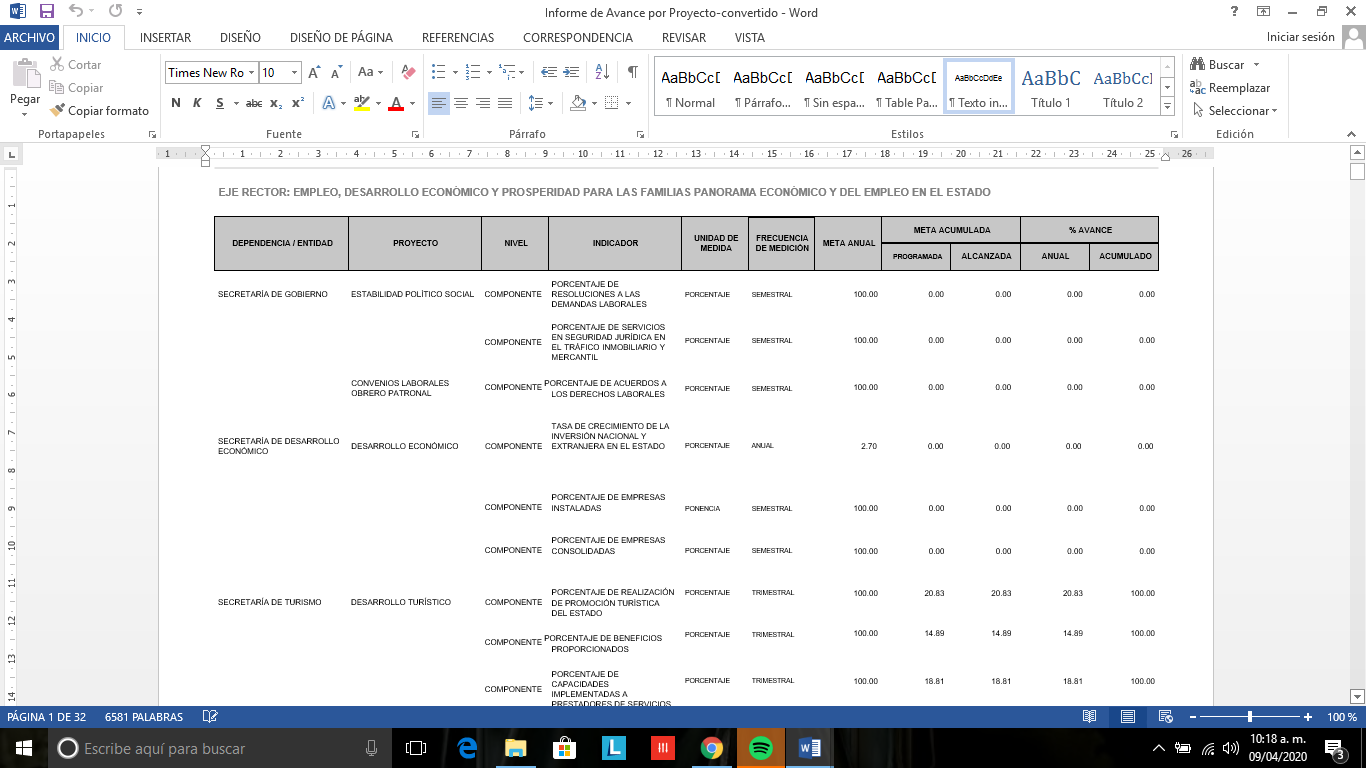 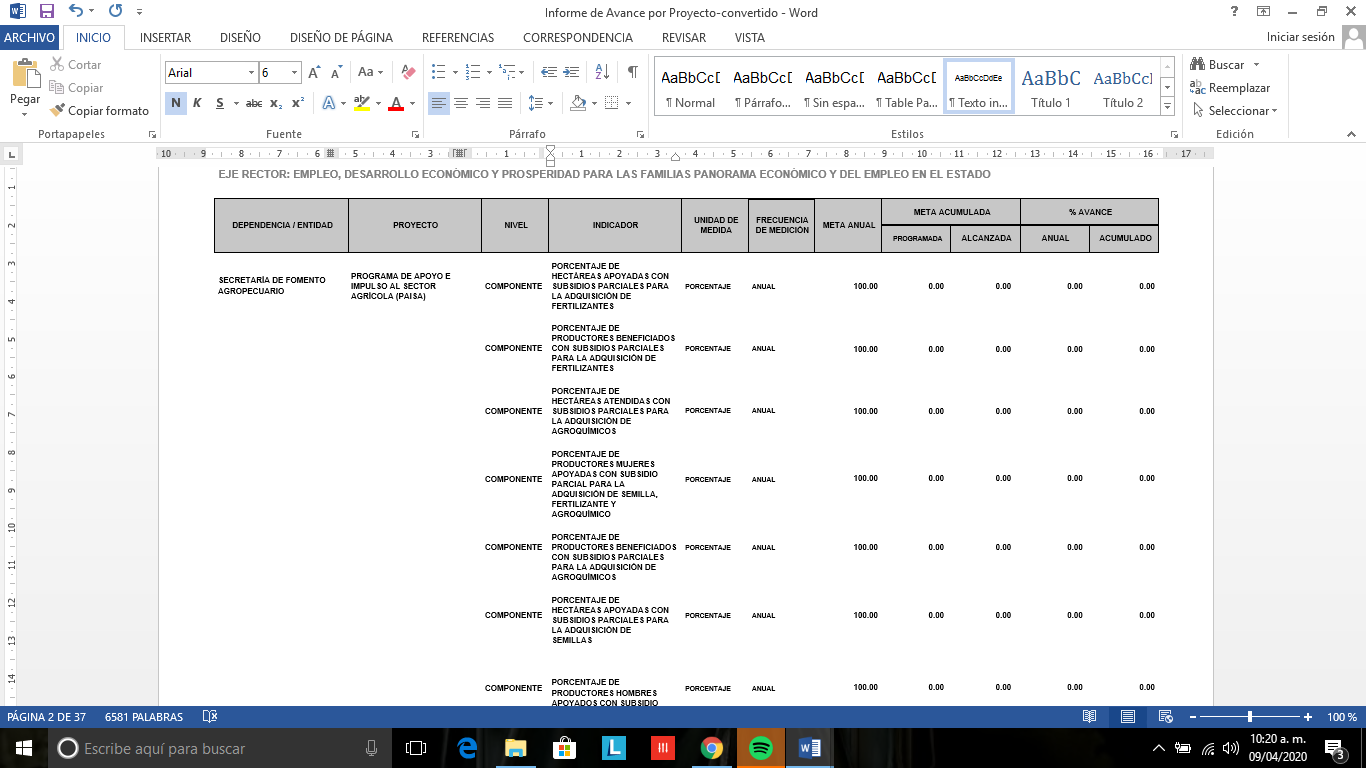 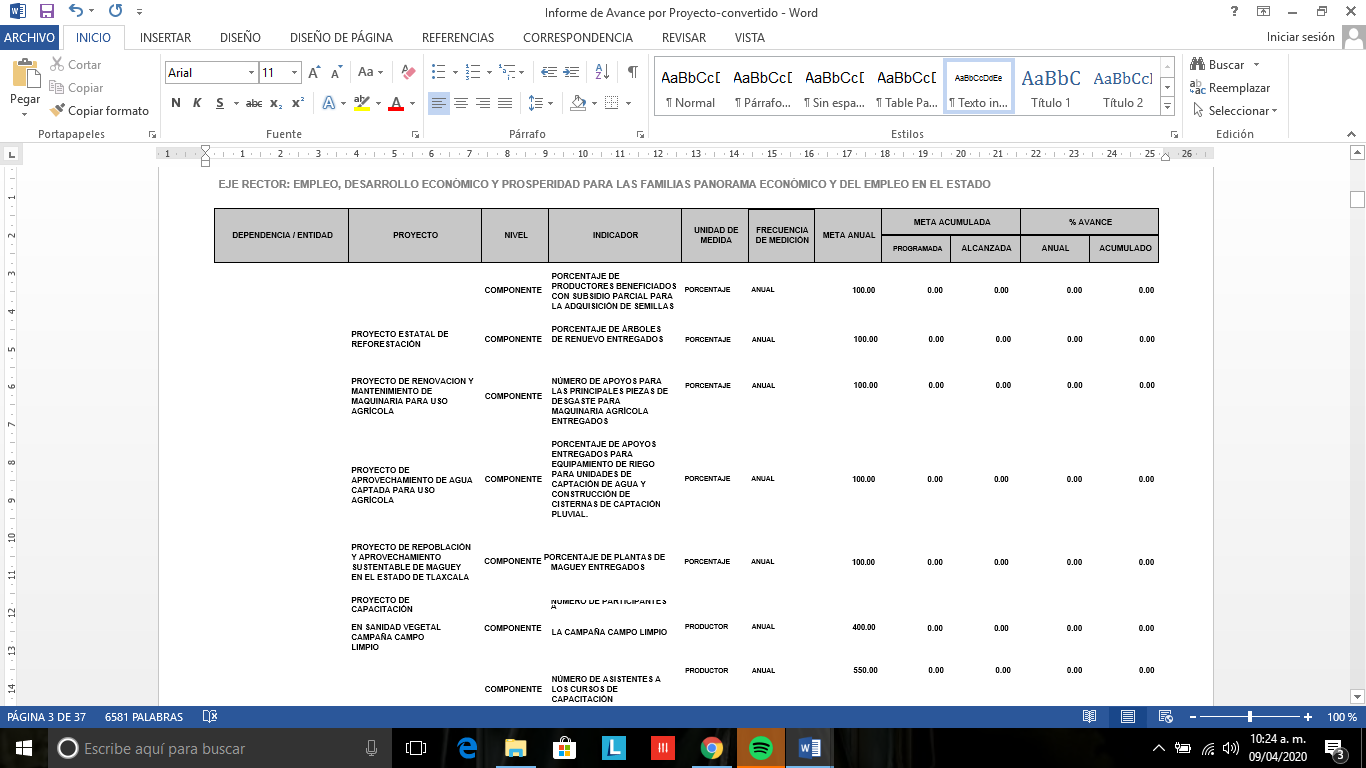 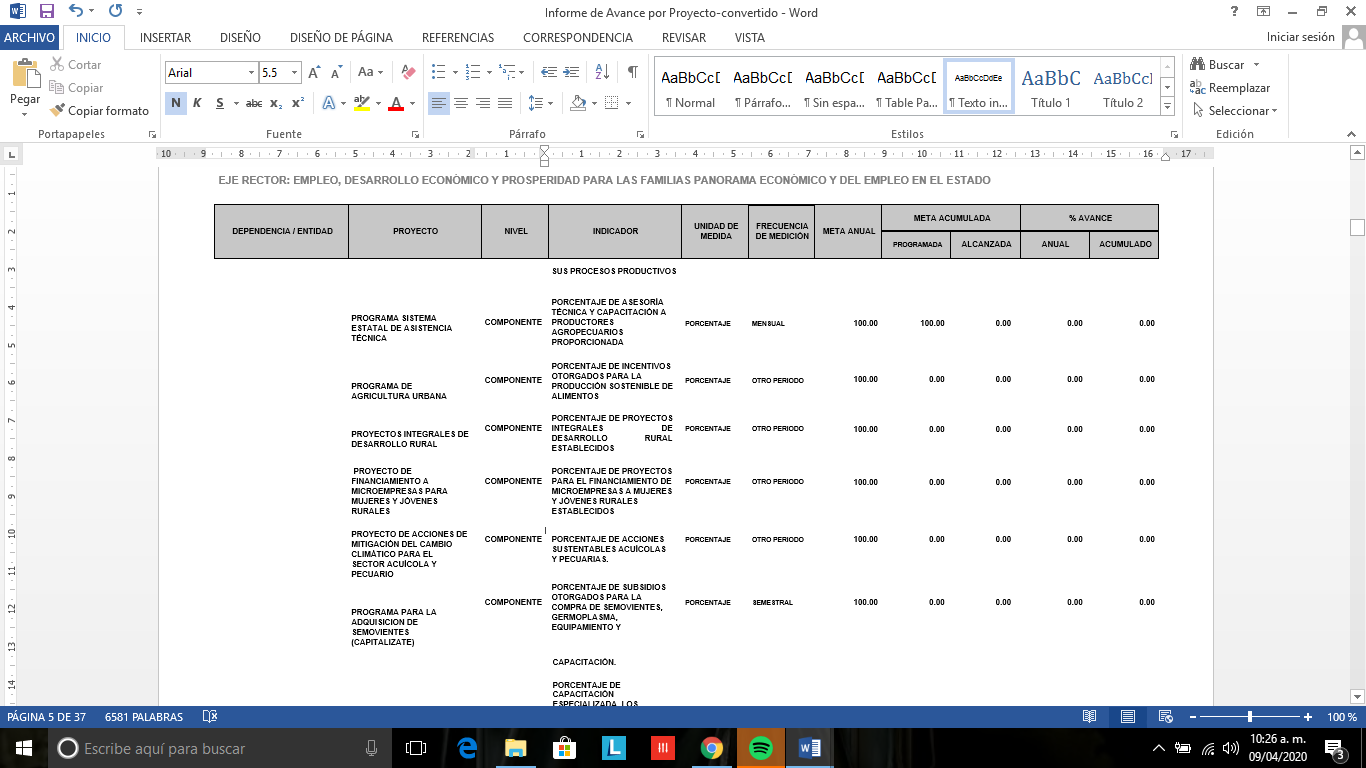 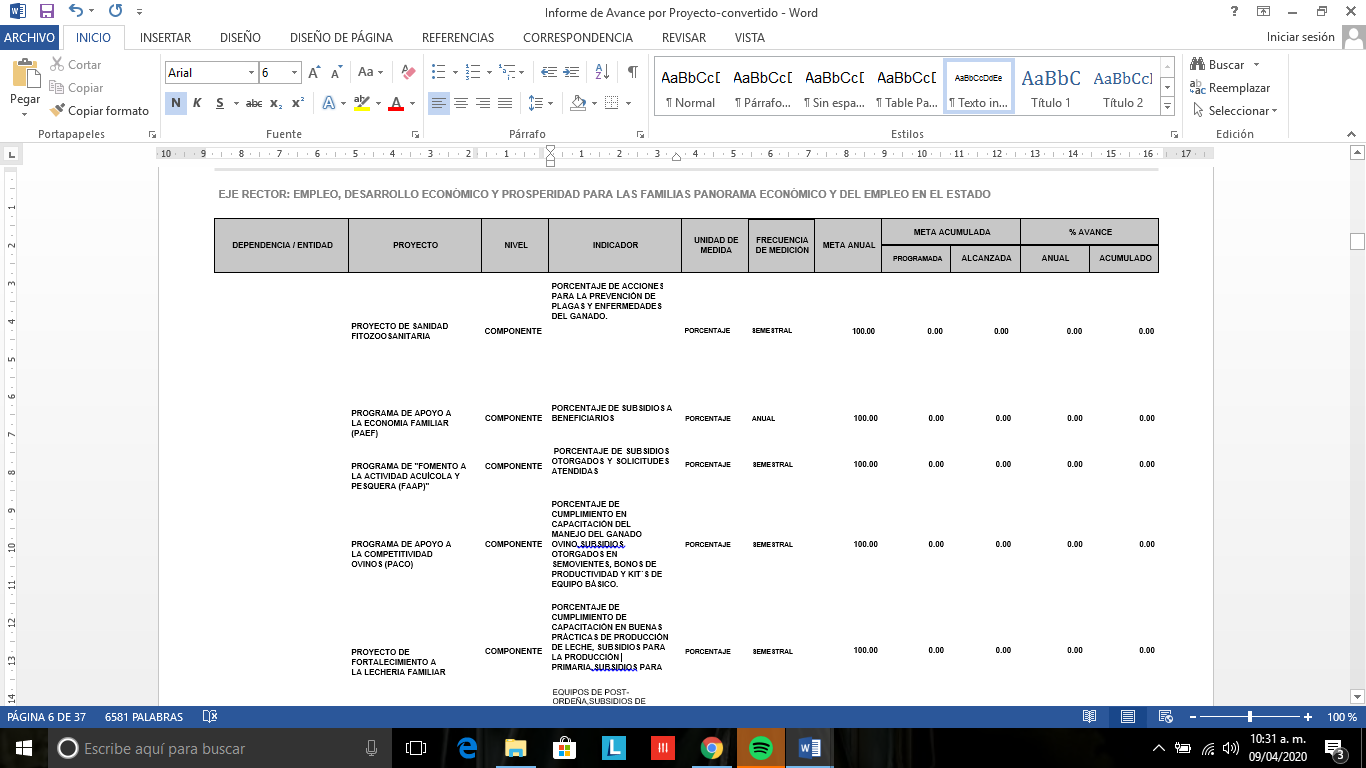 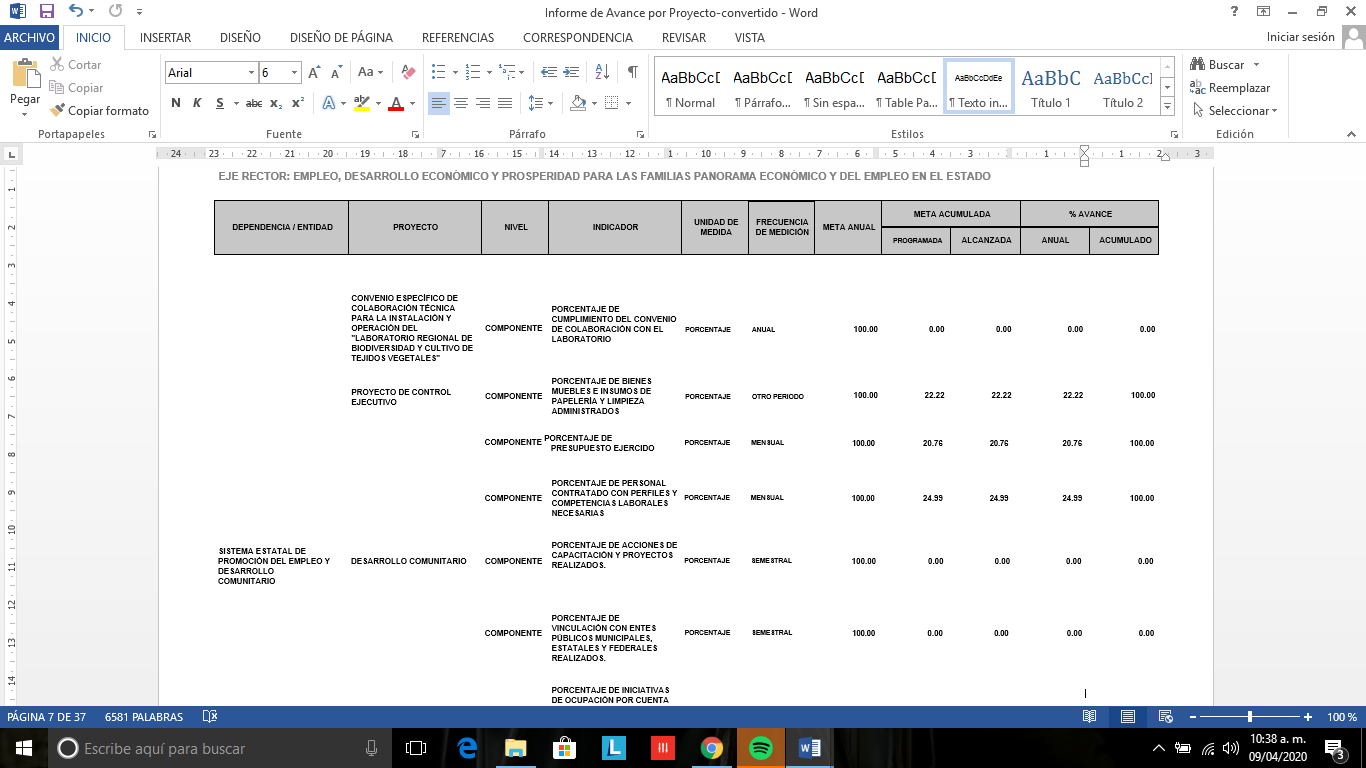 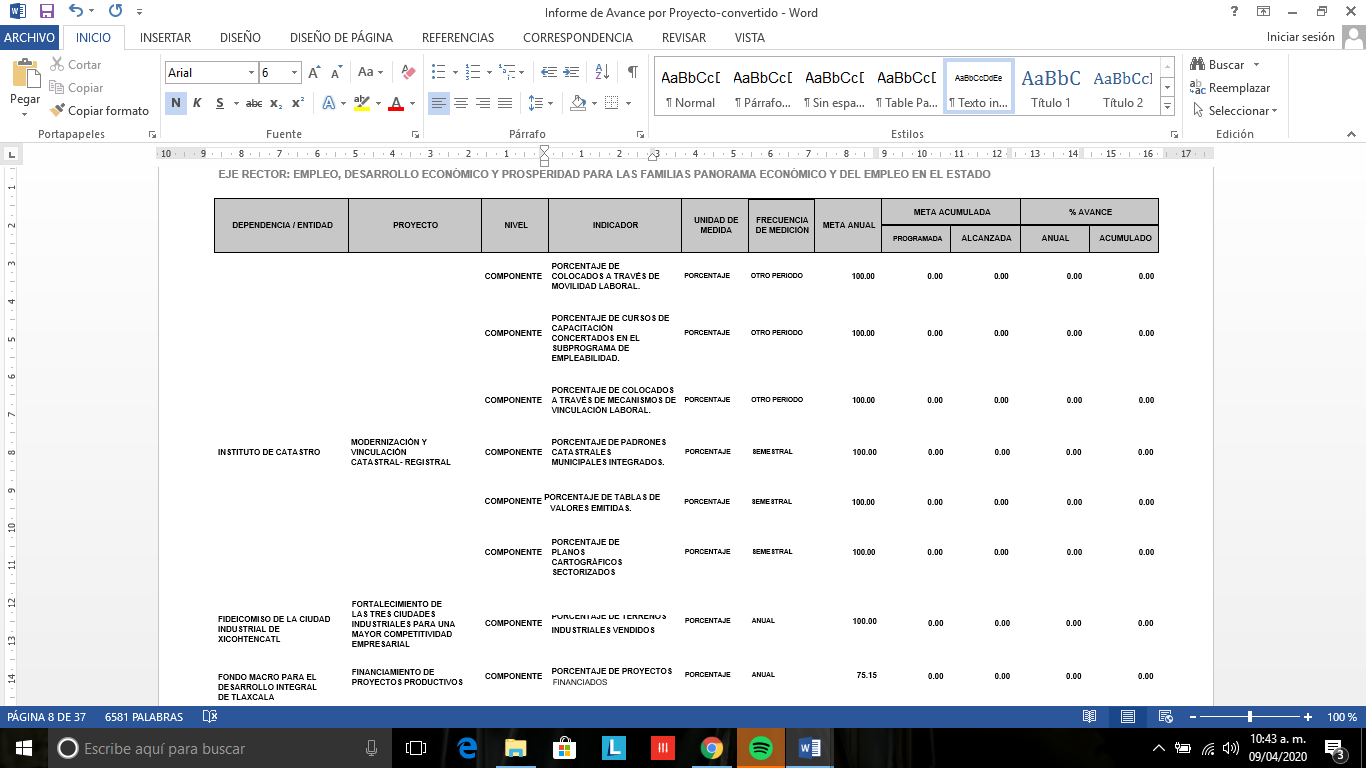 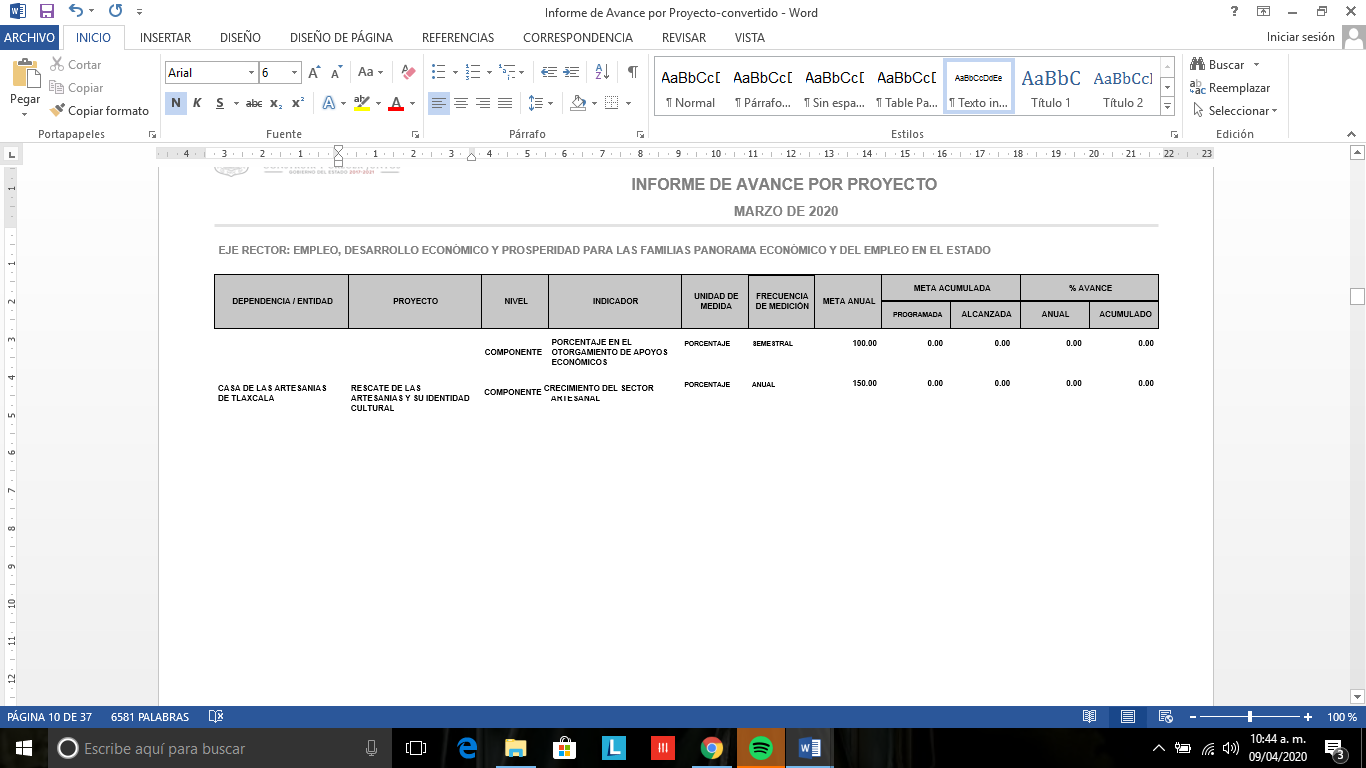 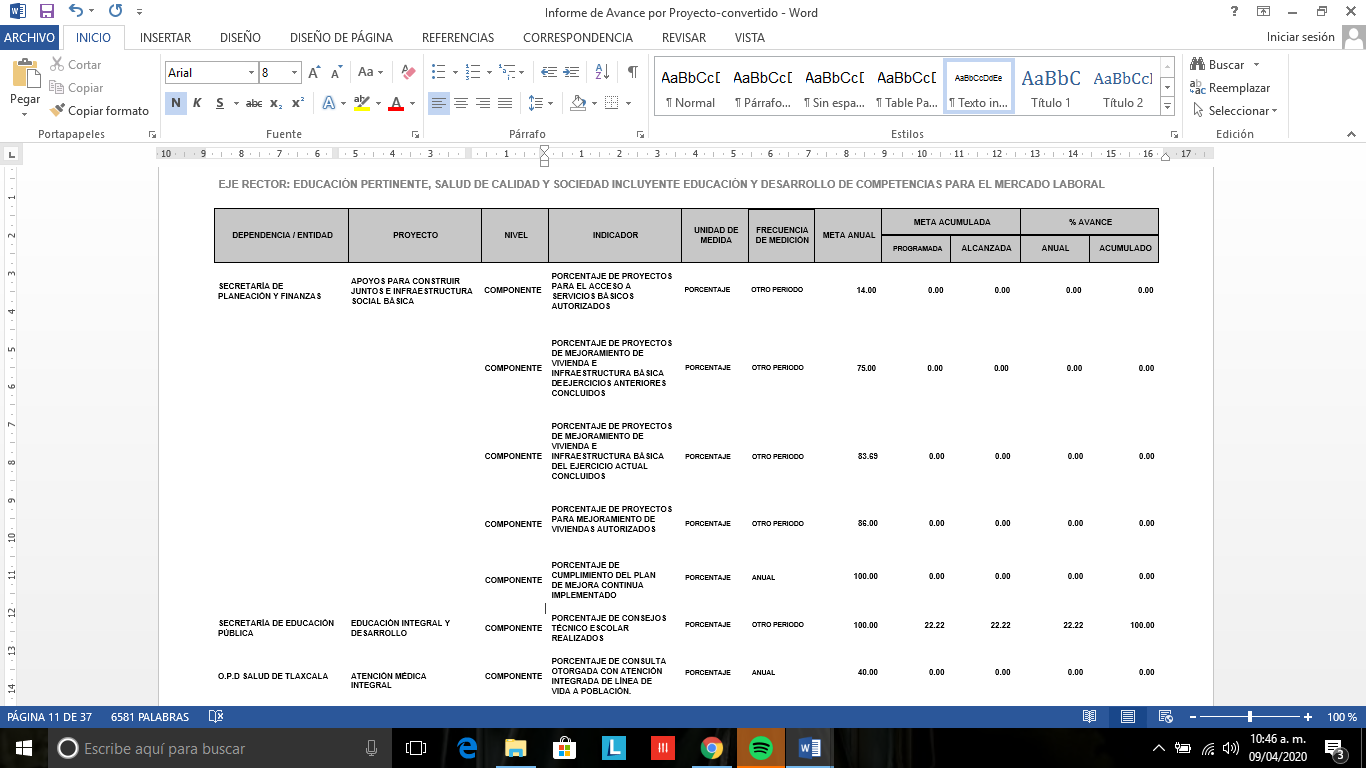 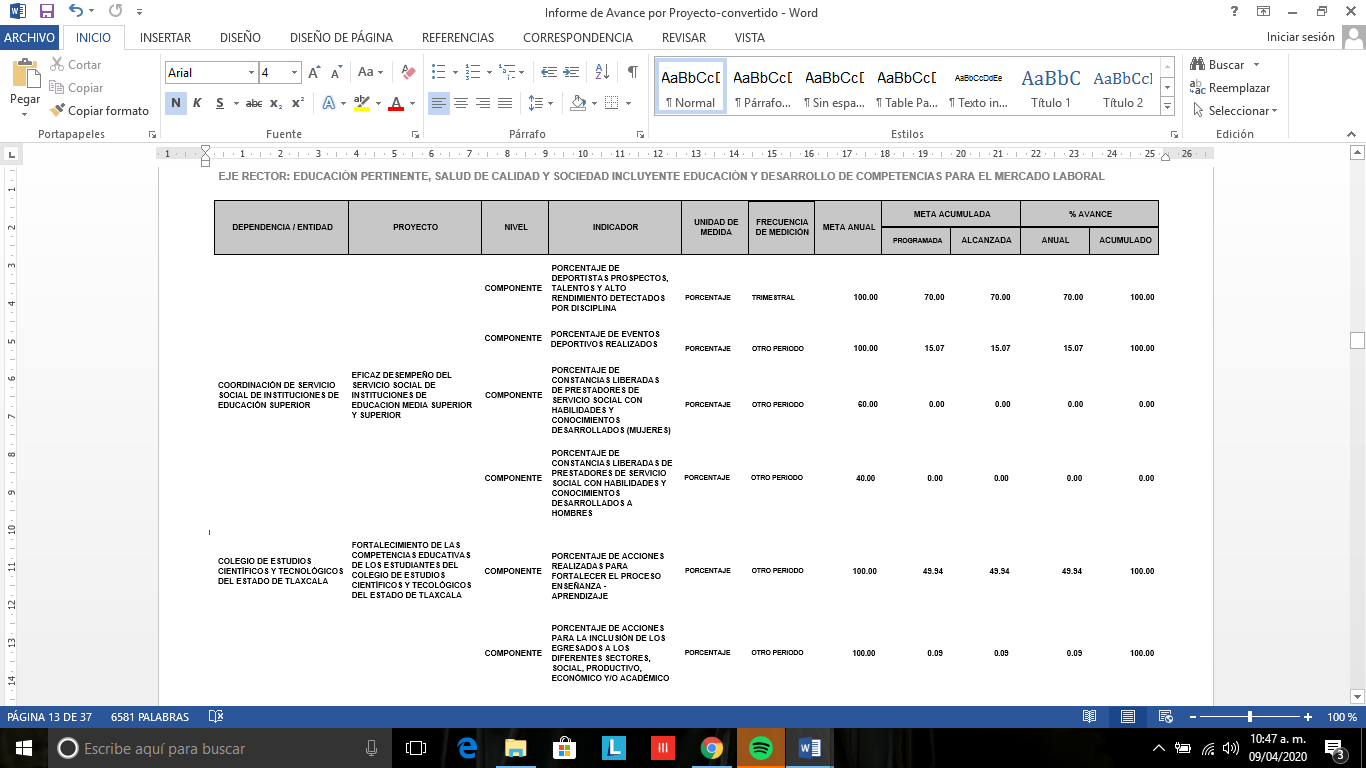 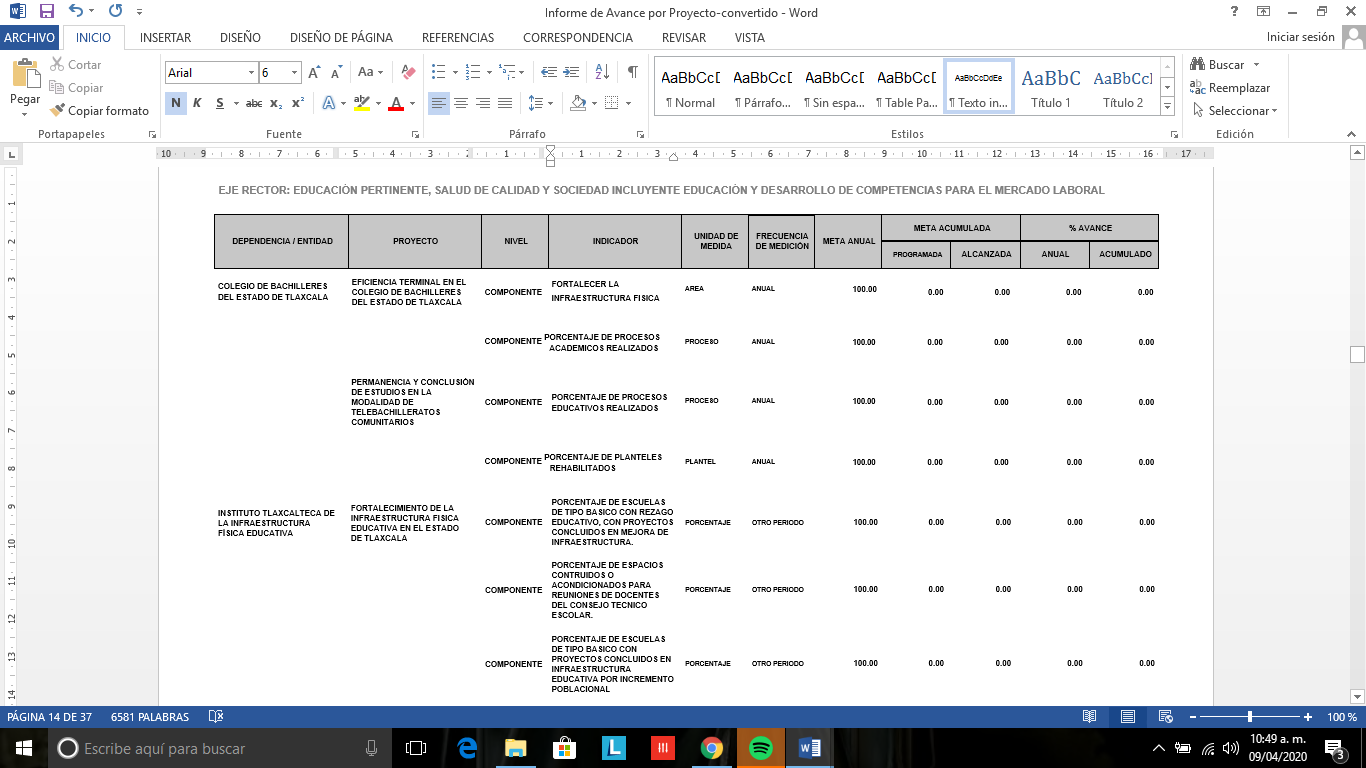 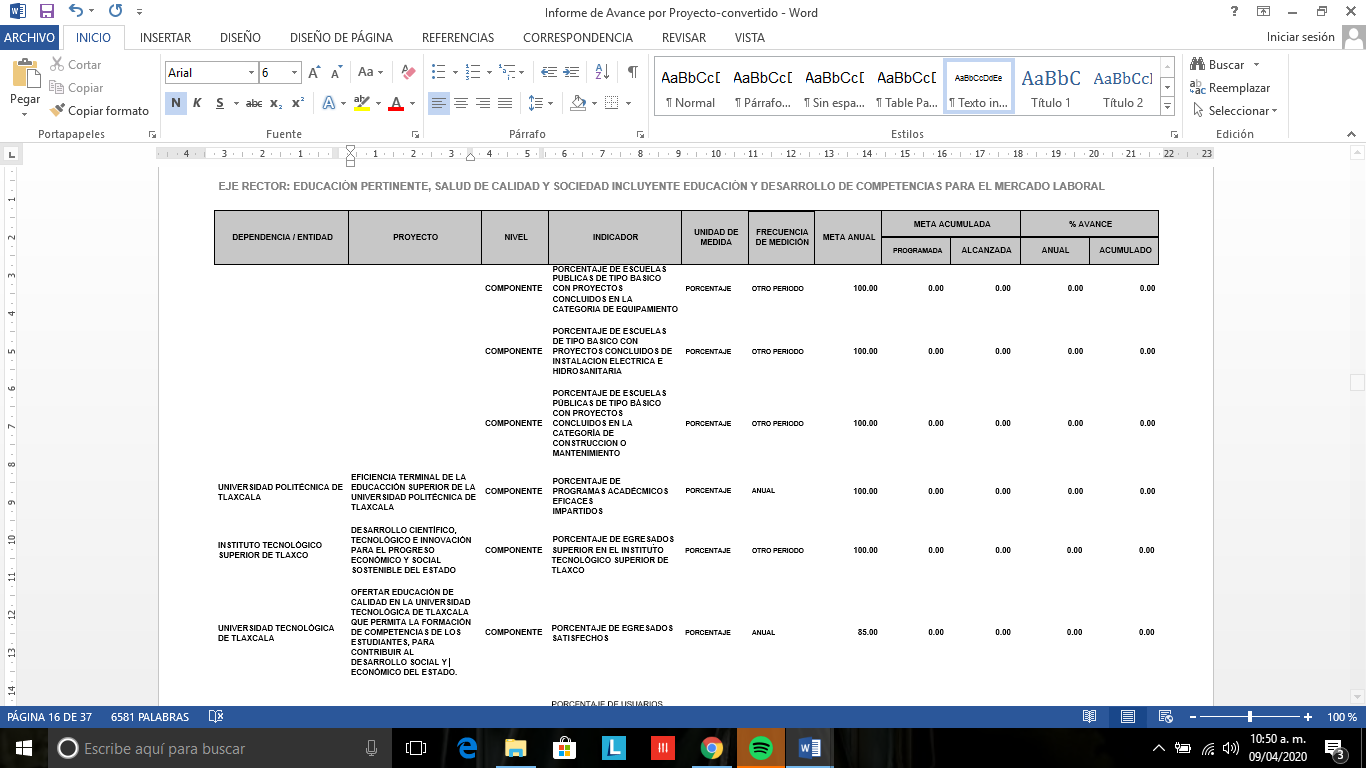 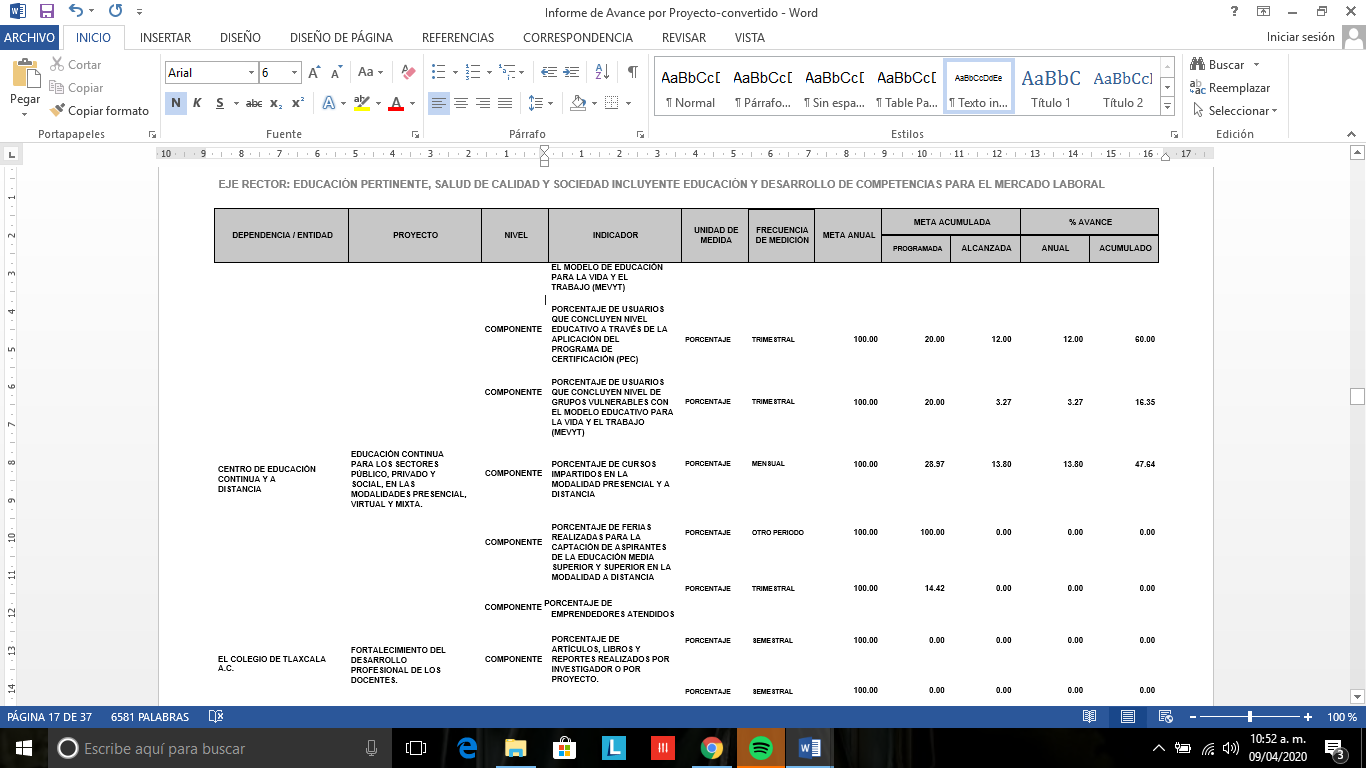 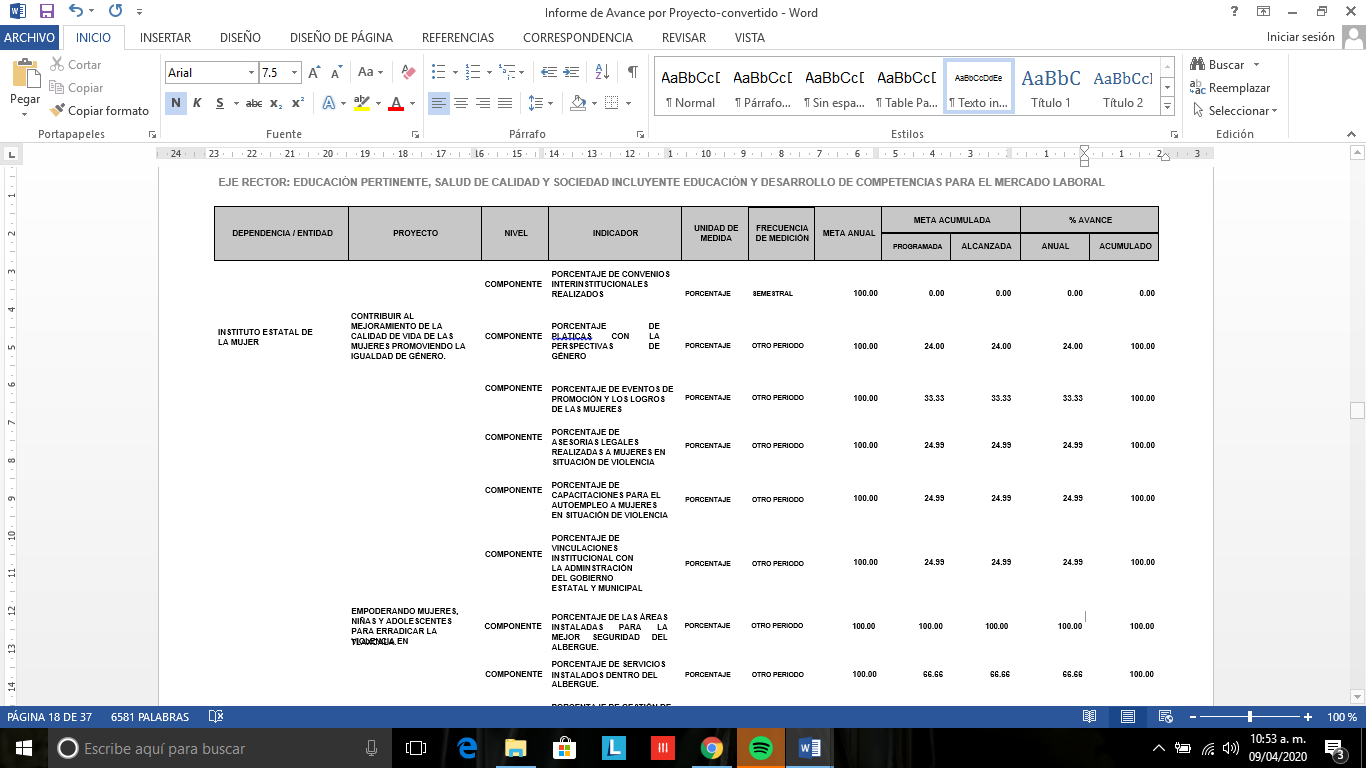 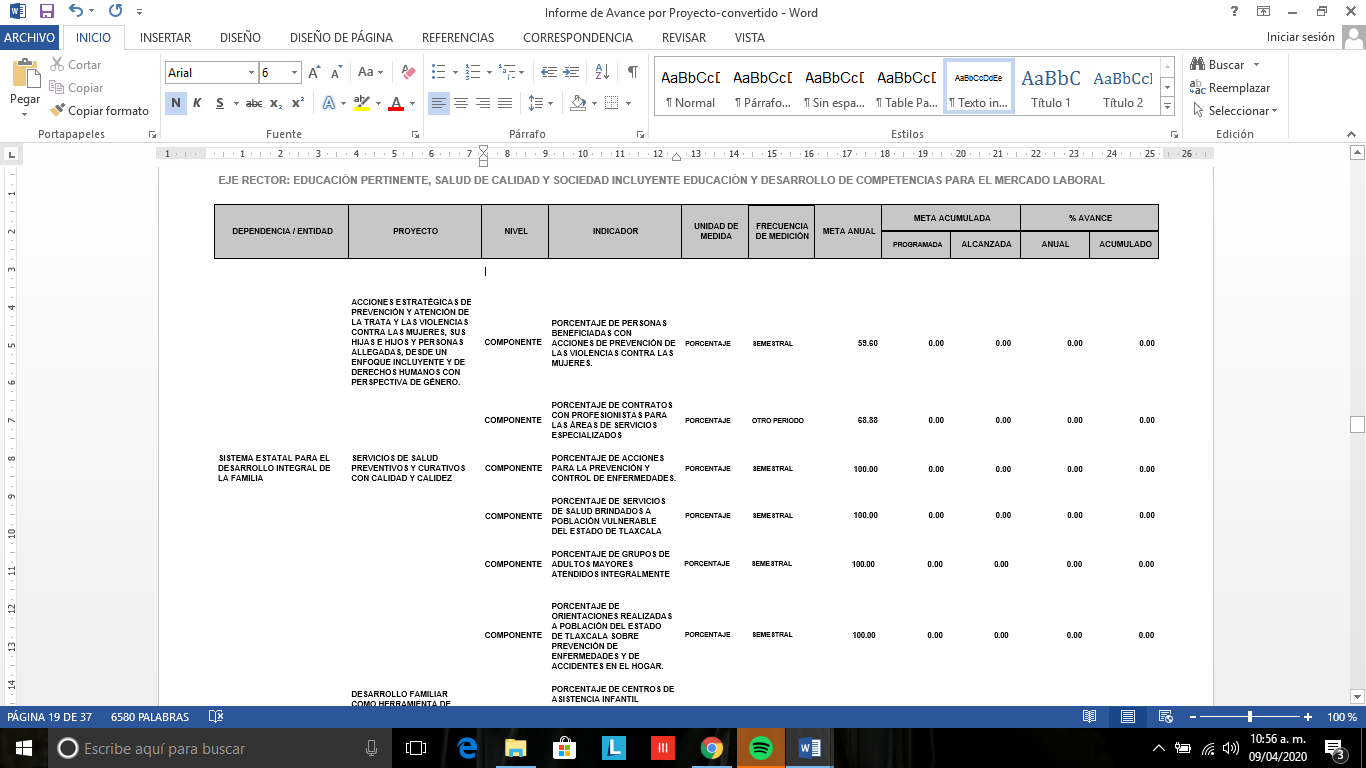 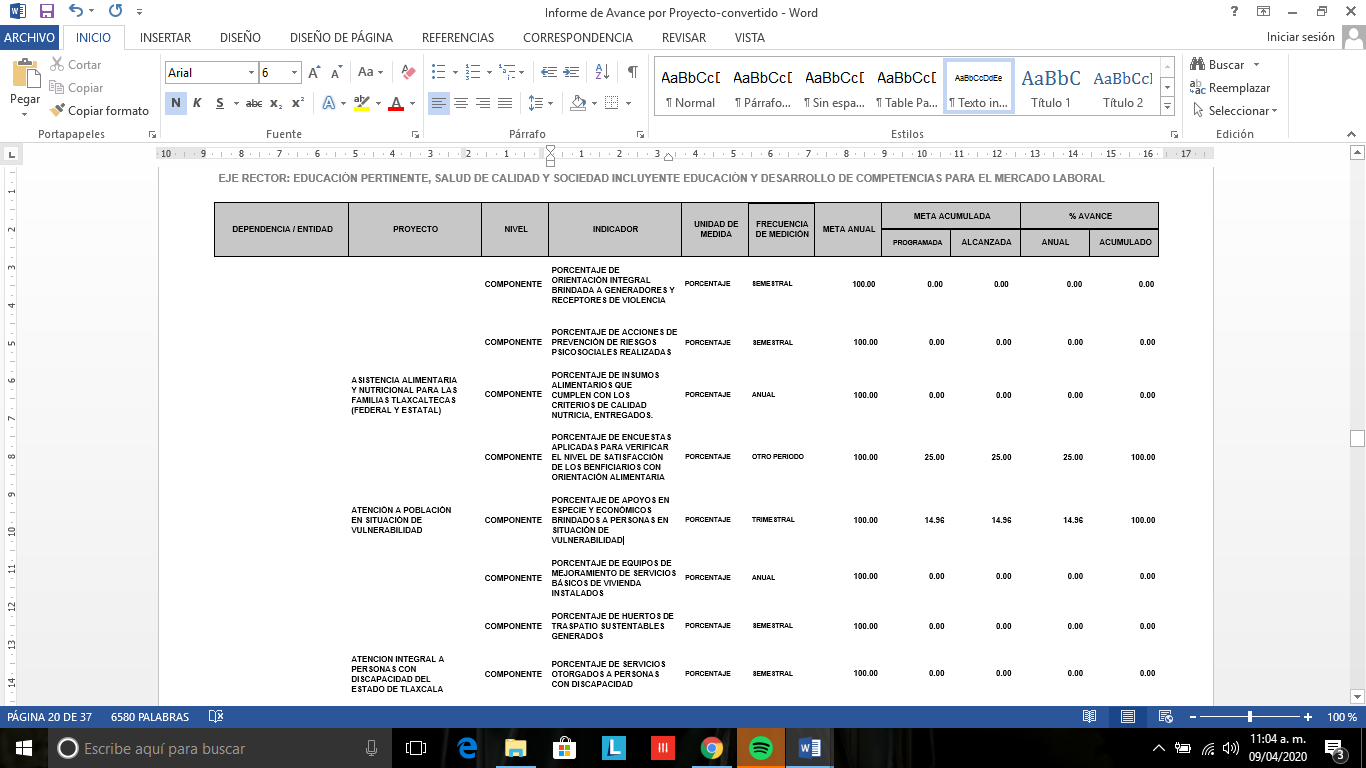 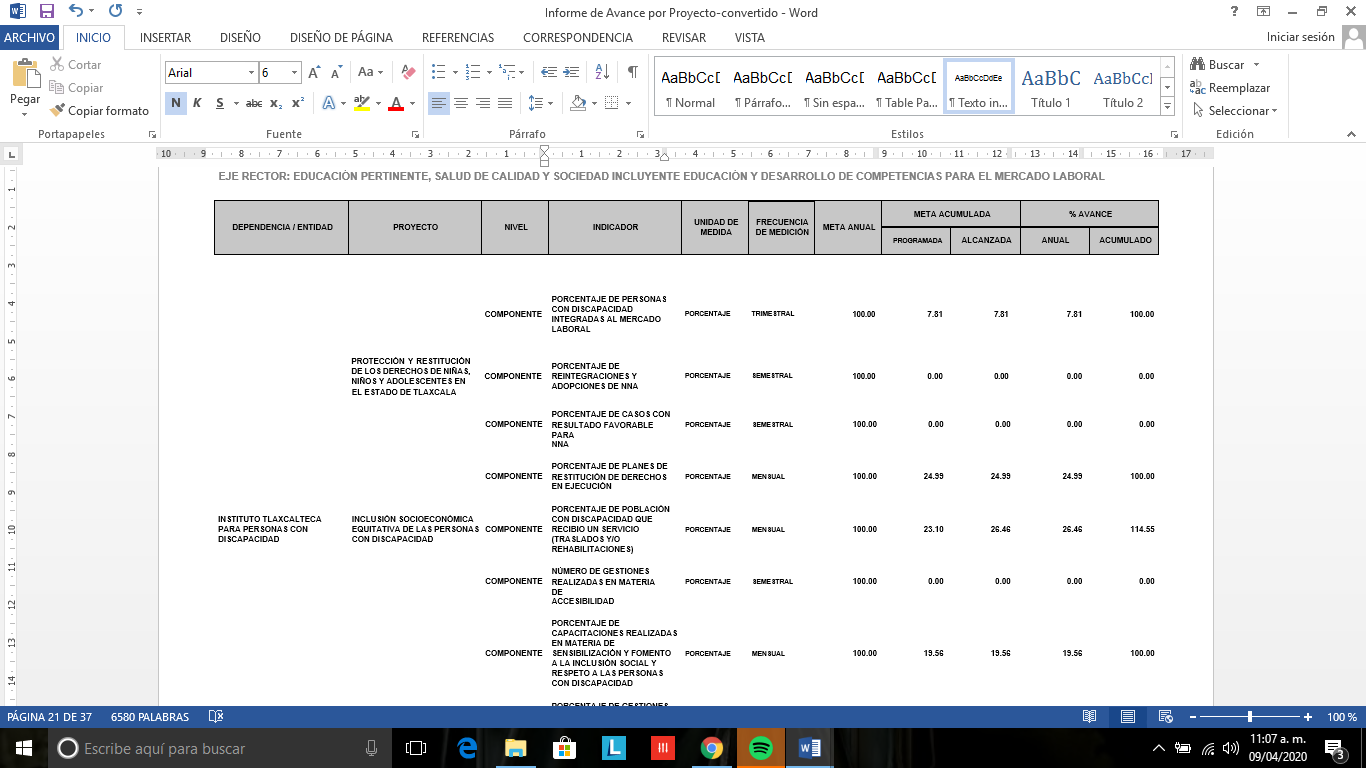 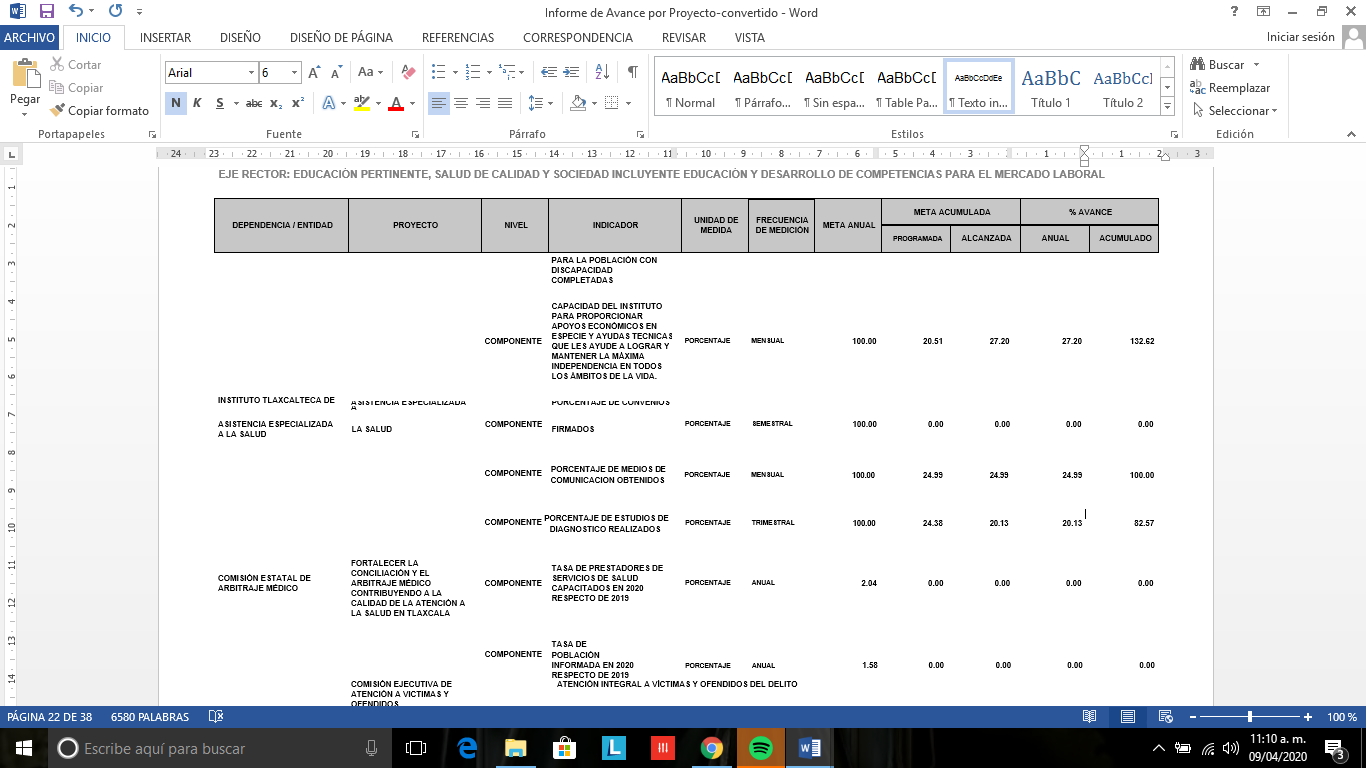 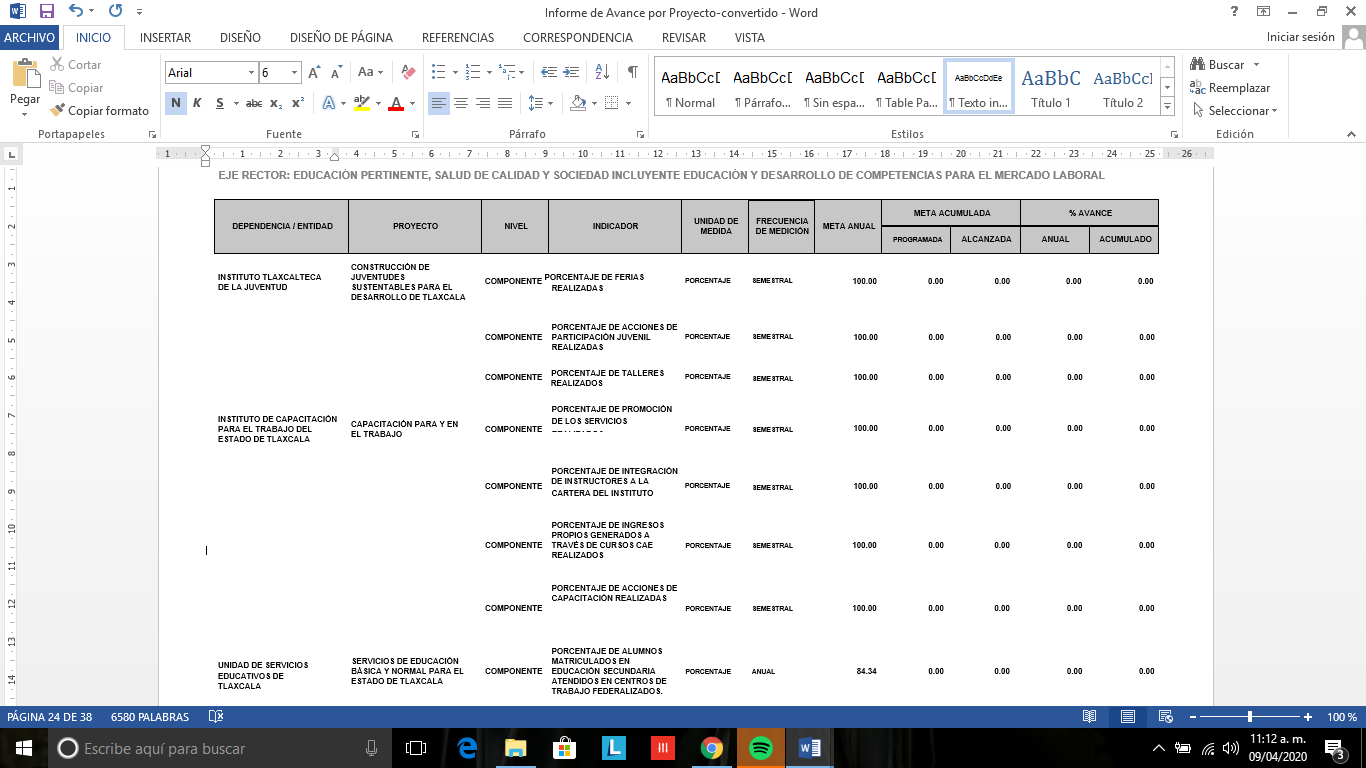 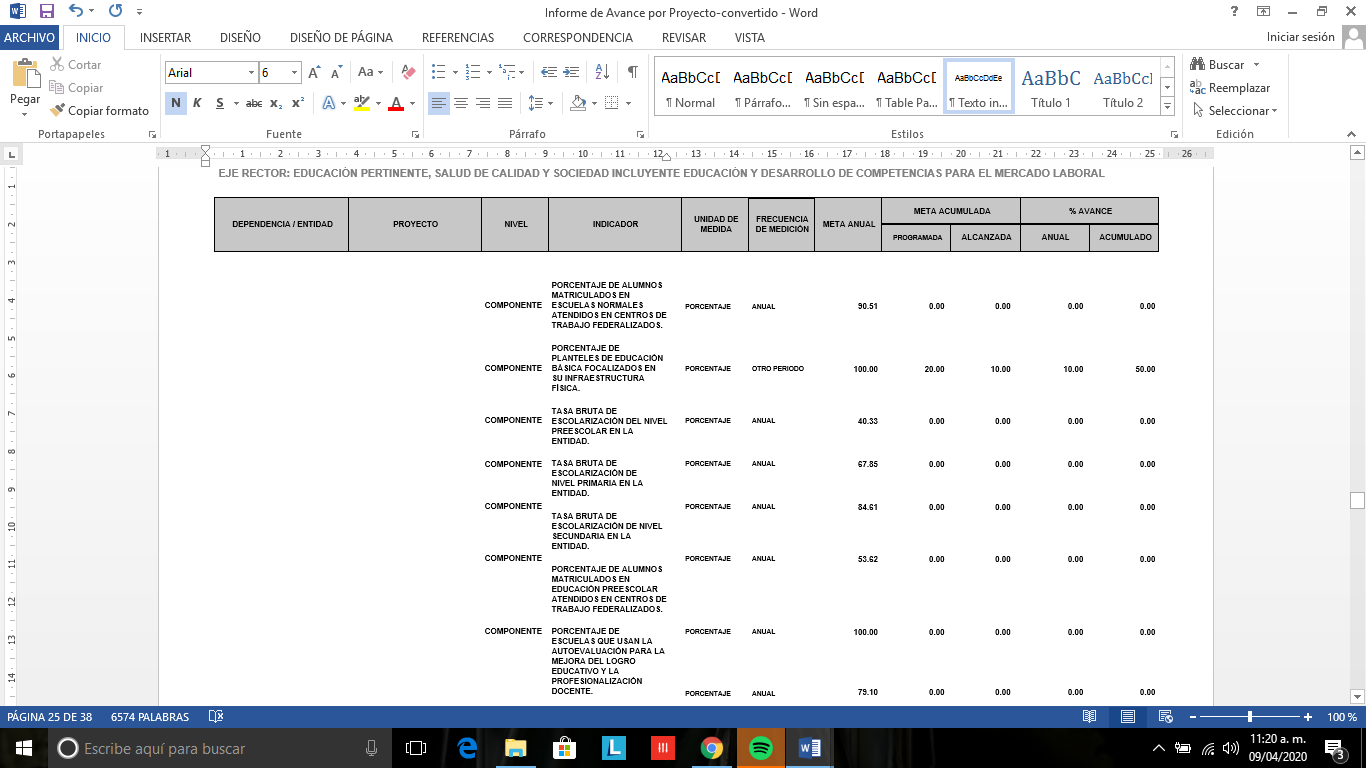 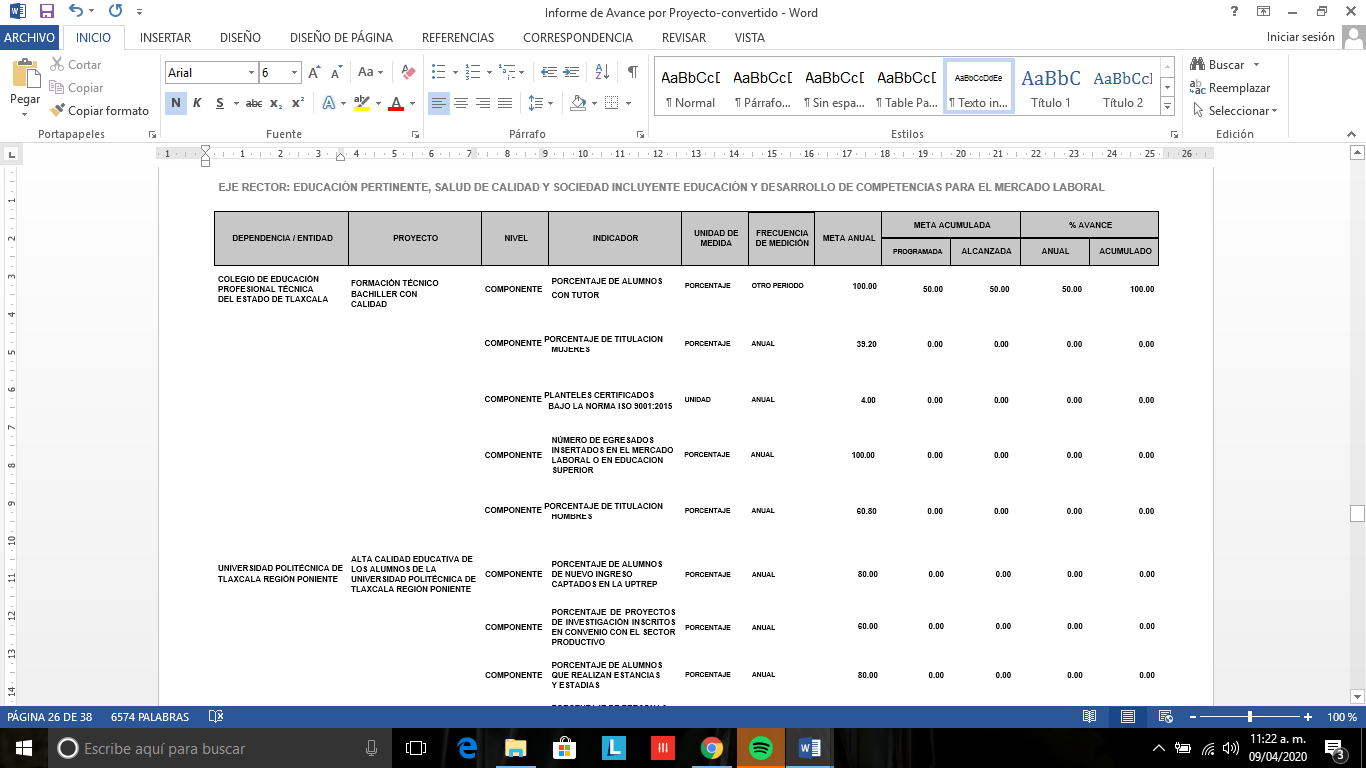 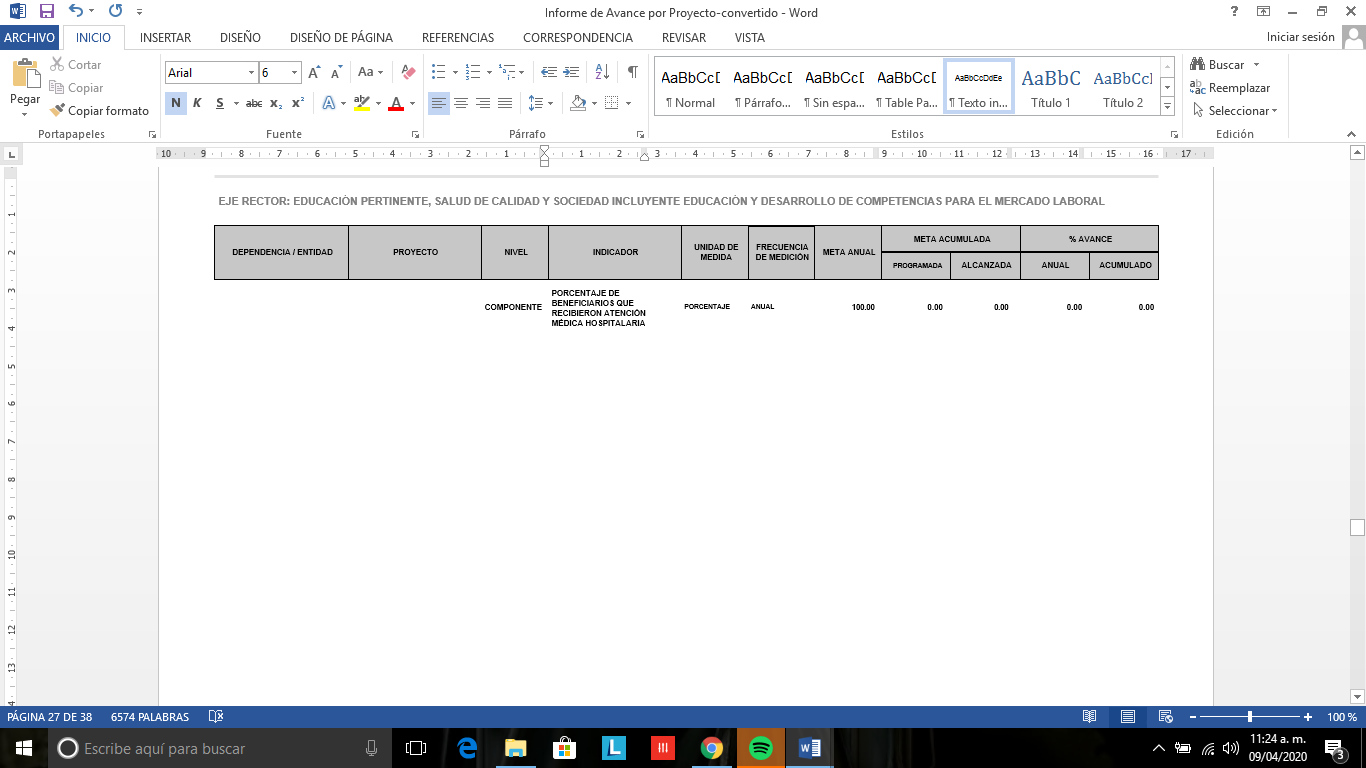 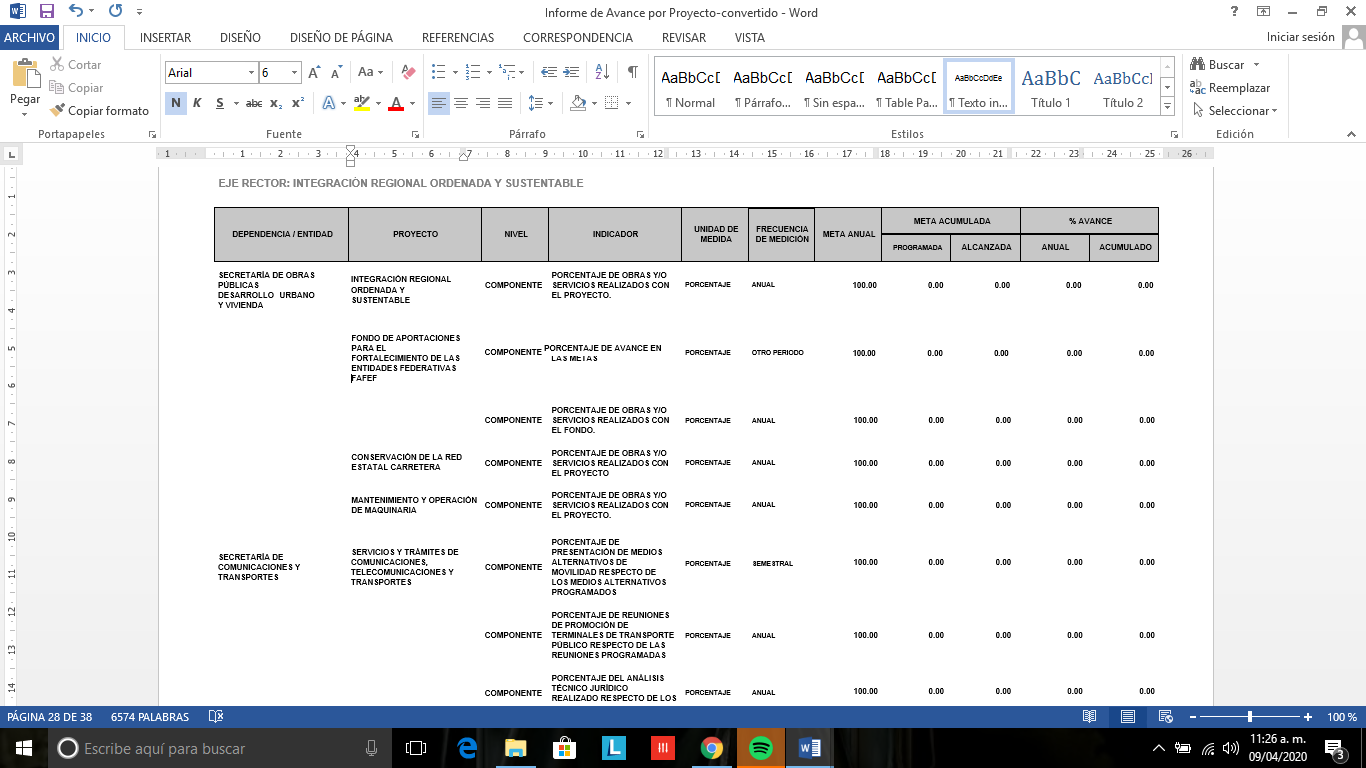 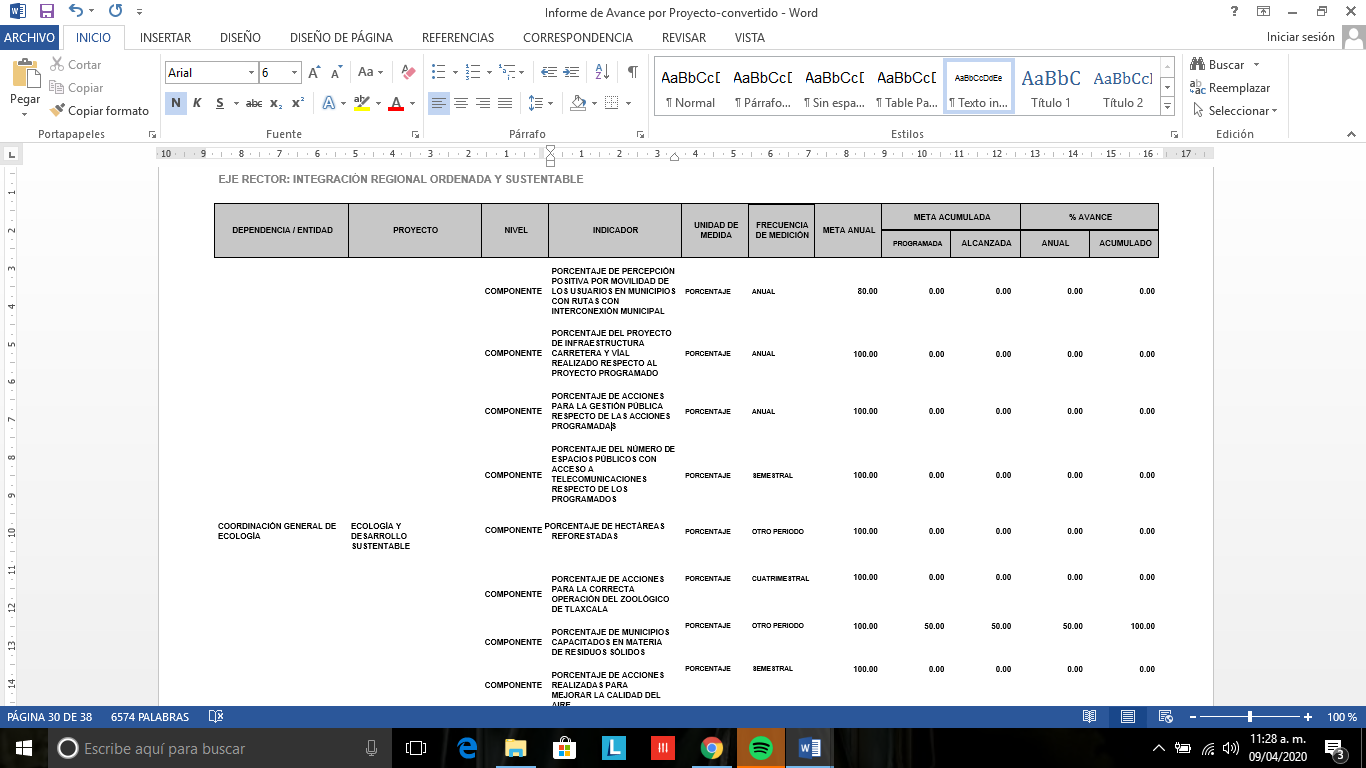 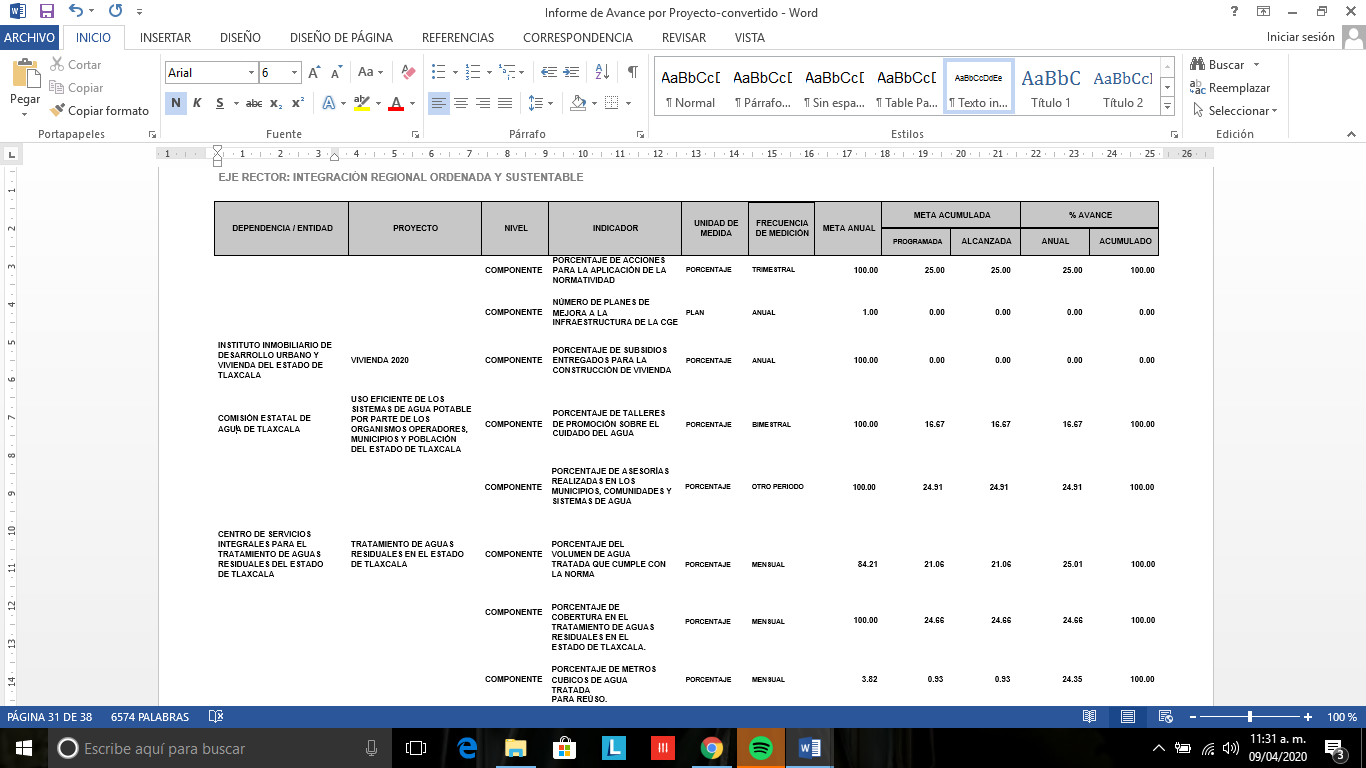 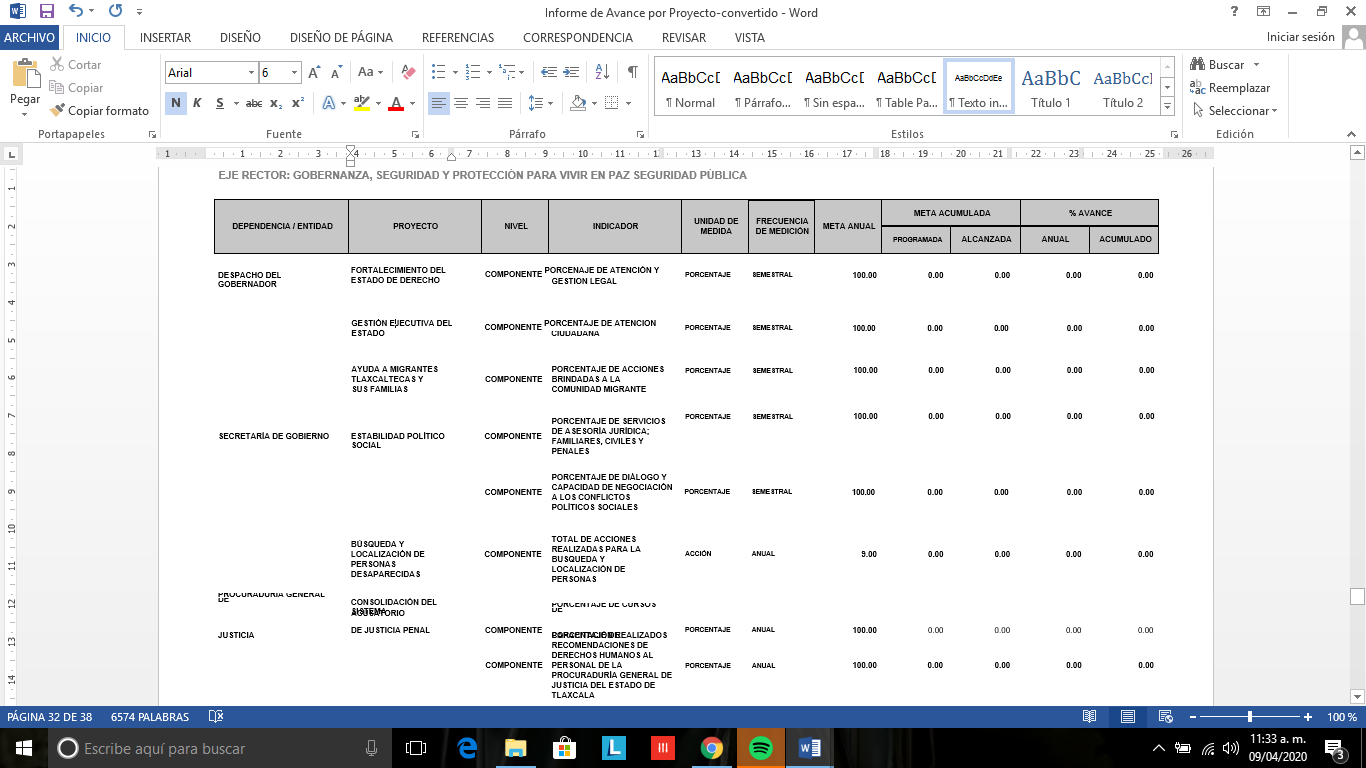 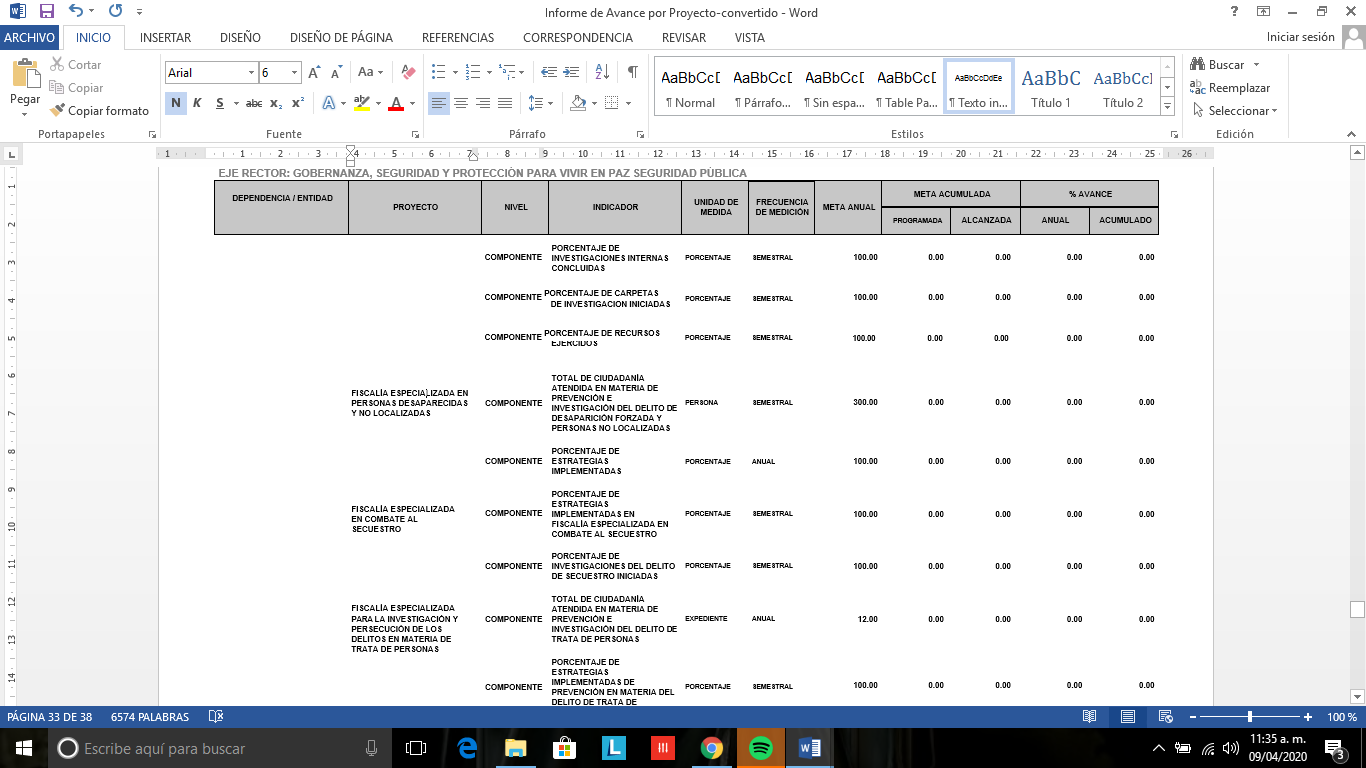 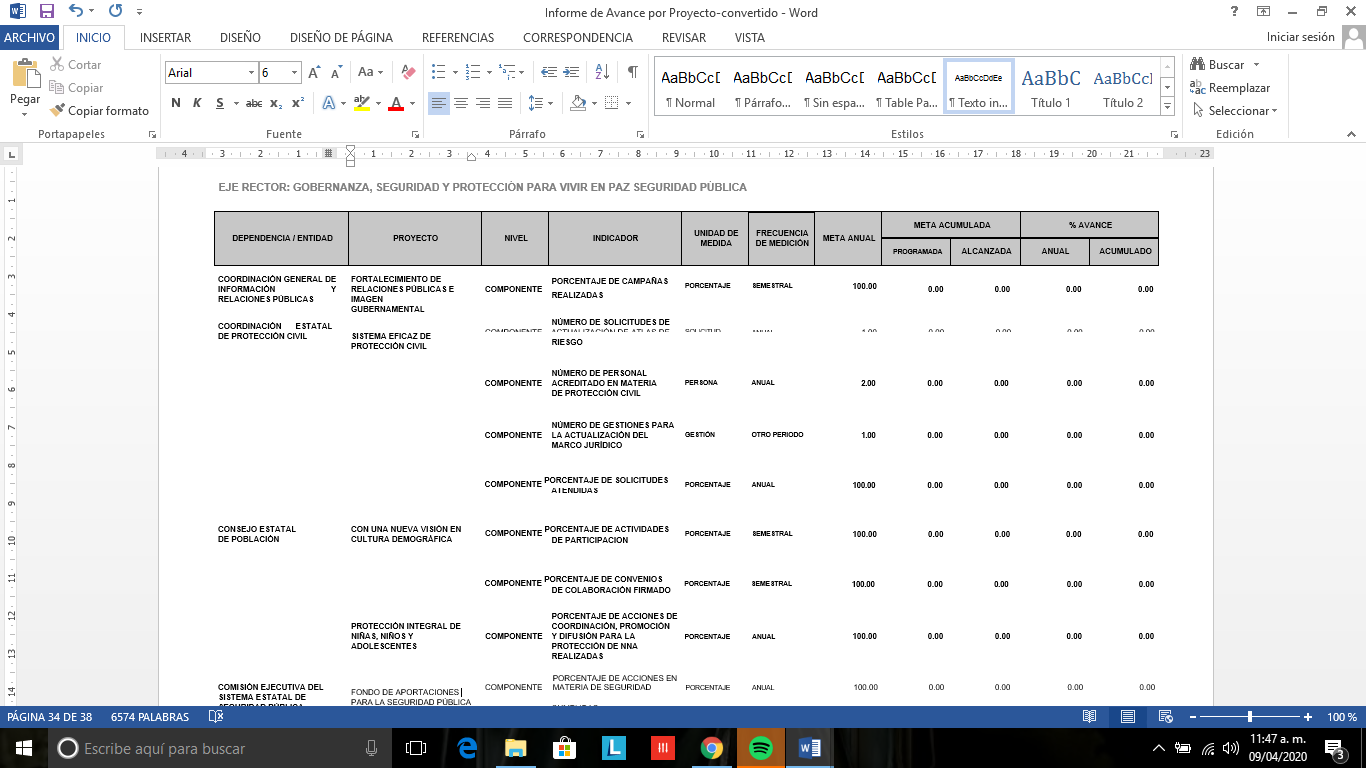 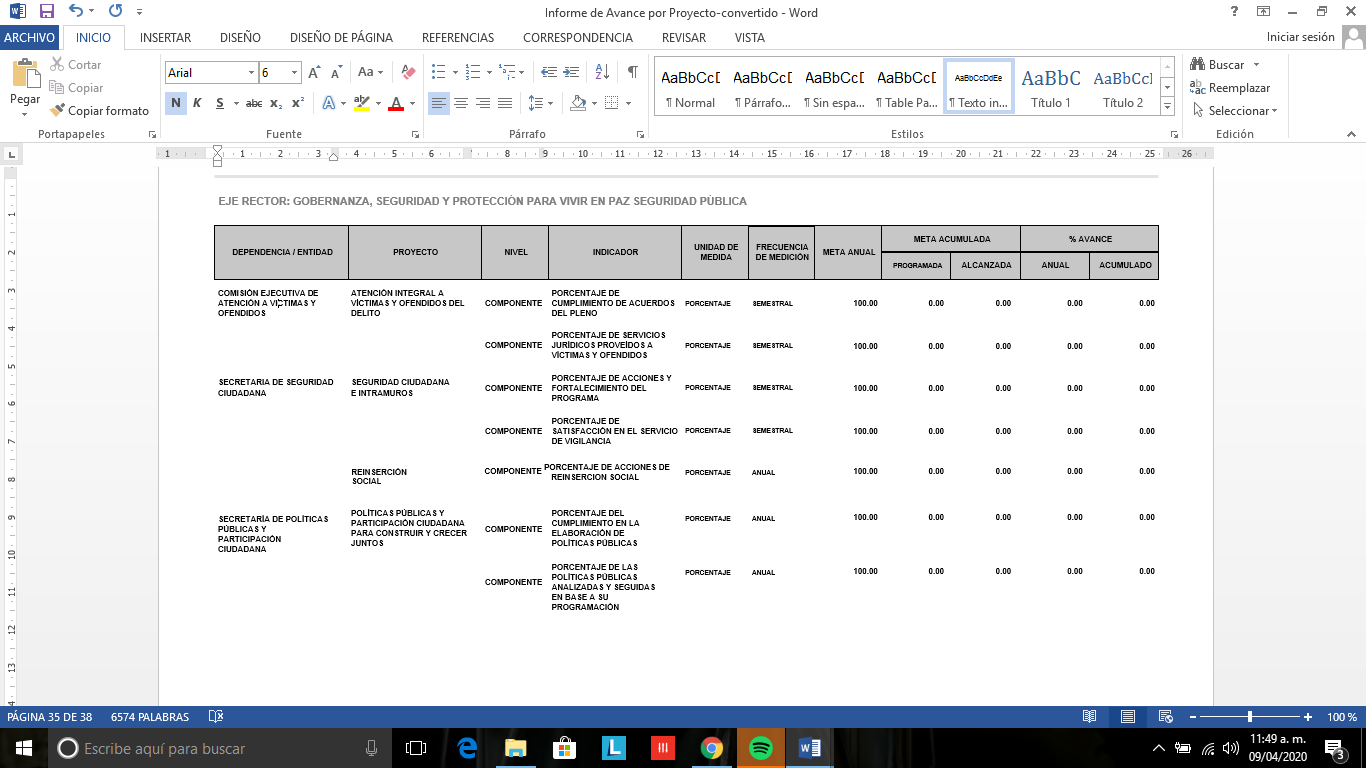 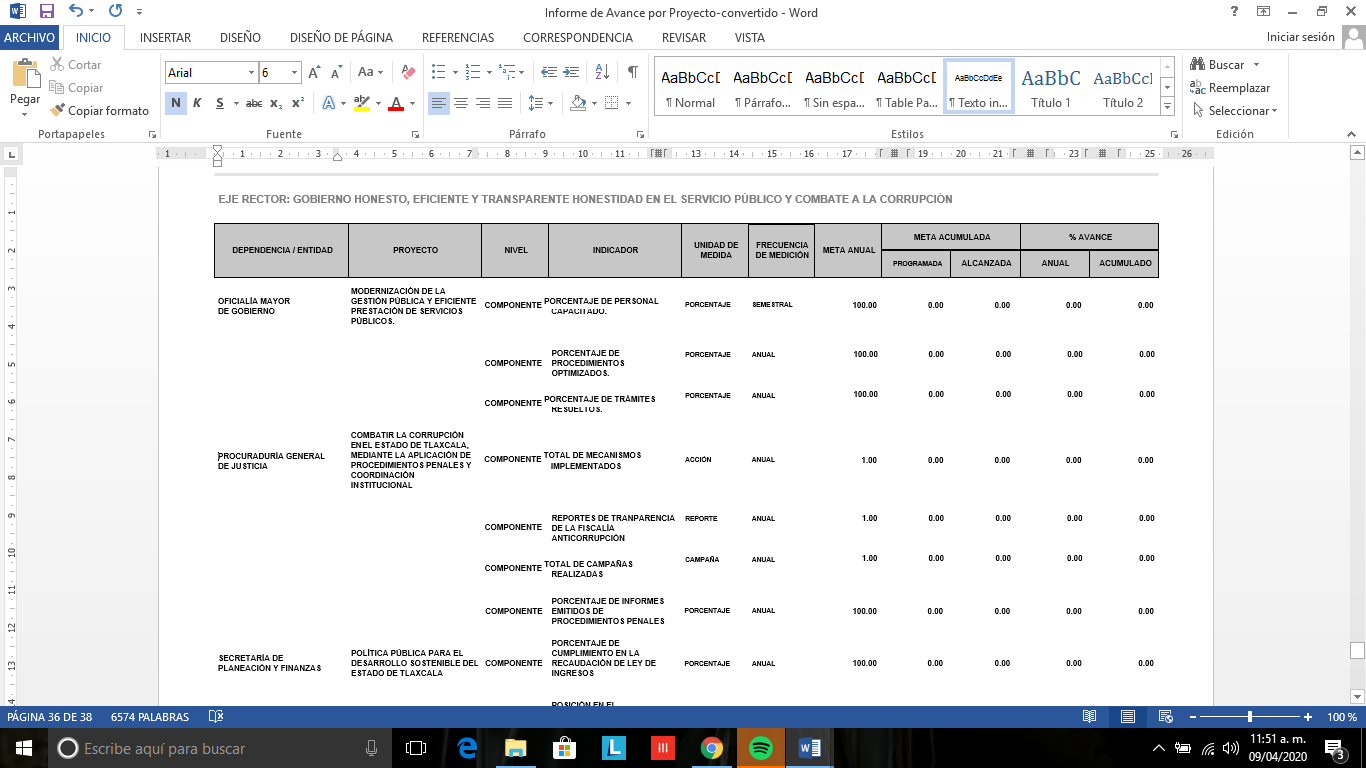 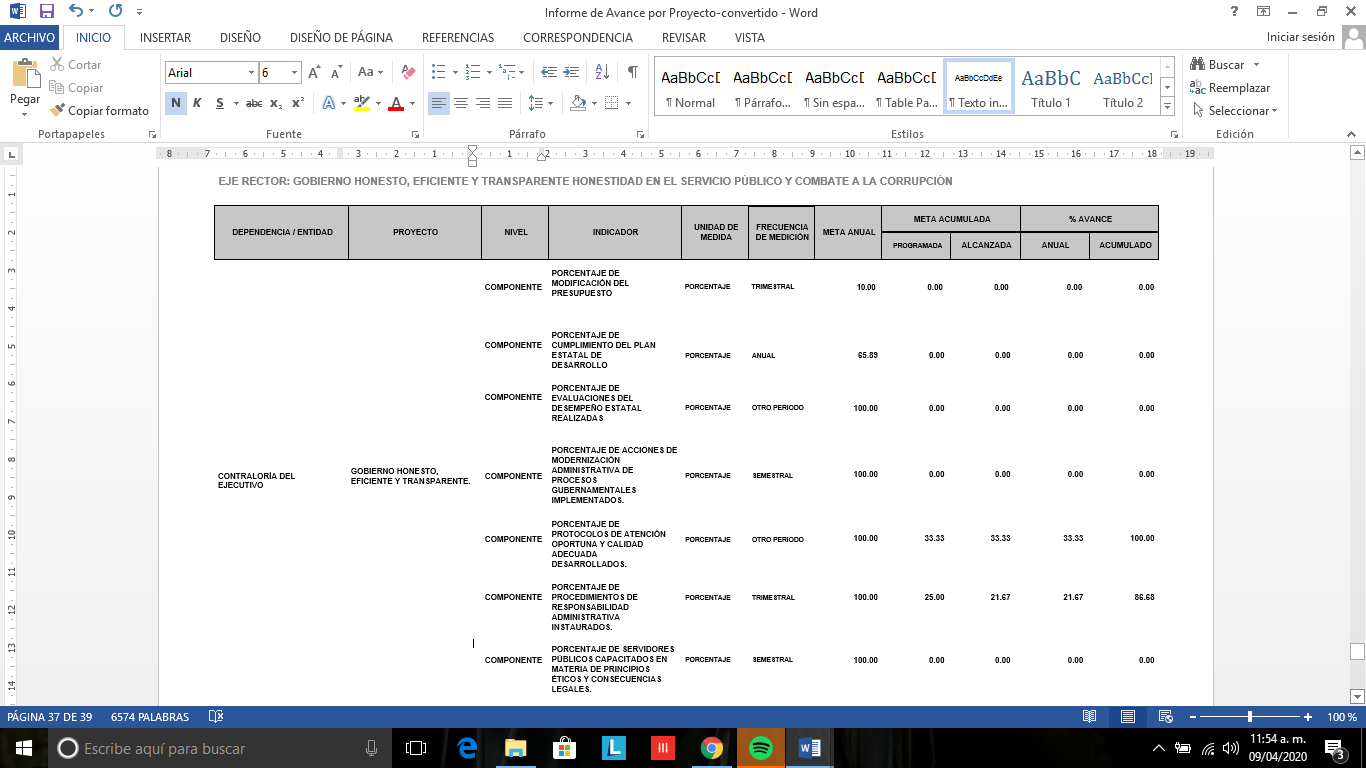 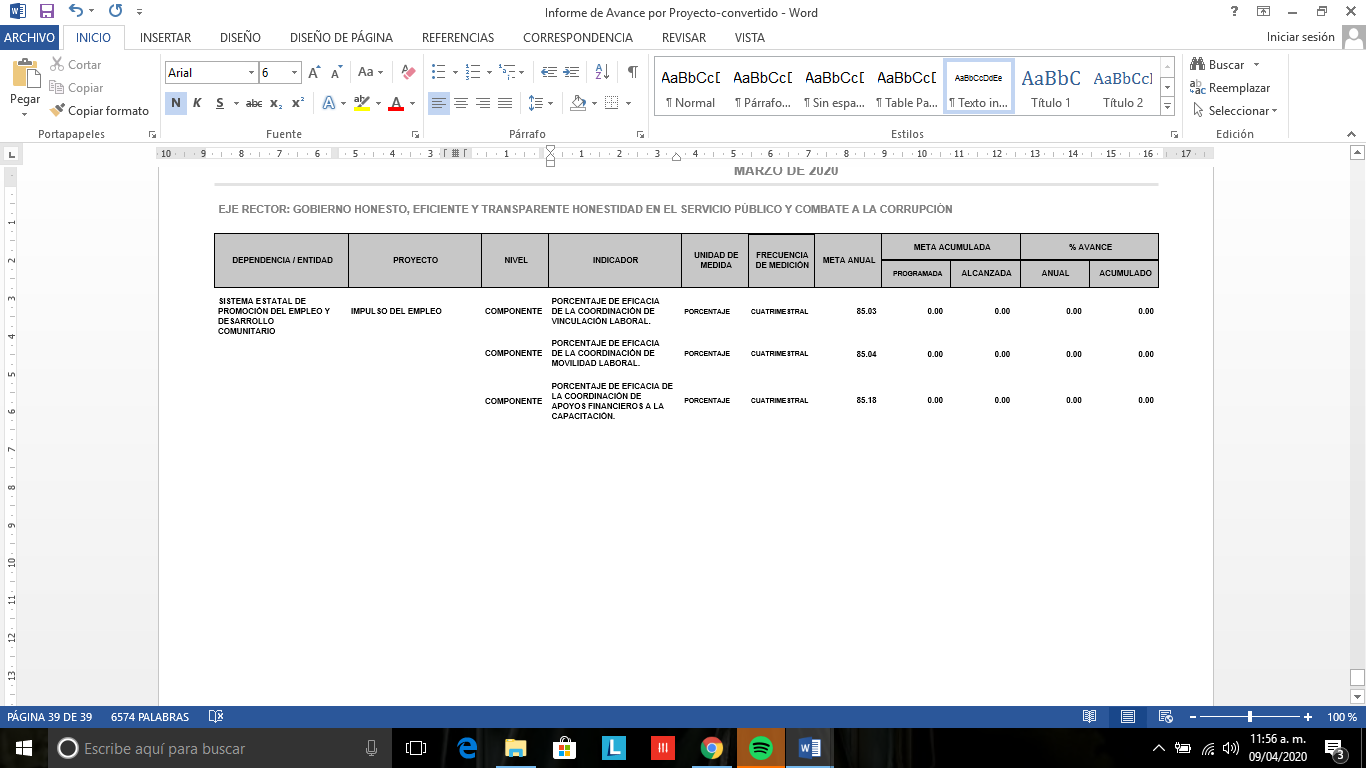 